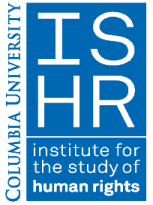 Undergraduate Human Rights Program Conference StipendHuman rights majors and concentrators in CC and GS who are invited to present a paper at a conference related to their academic work in human rights may be eligible to receive a reimbursement of up to $500 for conference expenses - such as registration fees, transportation, or accommodation. To apply, students should send this application and supporting documentation to uhrp@columbia.edu  with the subject line “UHRP conference stipend.” Applications are reviewed on a rolling basis. Contact and program informationName: UNI:Alternative email:Anticipated graduation date: School:Degree program (list all majors and concentrations): Conference information and supporting documentation Title of presentation/paper:Course for which this paper was written (if applicable) and course instructor:Name of conference, location, and dates: Conference program with conference description, schedule and list of presenters. Note: Students must be presenting at the conference, not simply attending, in order to be eligibleExplanation of relevance of conference and student presentation to your undergraduate human rights research/studiesList of expenses with supporting documentation. Please indicate whether you have applied to/or received funding for participation in this conference, the amount, and the awarding institution.Travel RequirementsColumbia University requires that all students comply with specific procedures for international travel. Students who expect to travel abroad must abide by the University’s policies, which includes maintaining a health insurance policy with international coverage while abroad and registering your travel with the University’s international travel assistance service — International SOS (ISOS).  Students should review carefully their school’s Undergraduate International Travel Policy and steps they must take prior to departure.In submitting this application, I attest that the information I provide in this application is true, and I understand that I am responsible for complying with university academic integrity, responsible conduct of research, and travel policy requirements. Type or sign name below. Signature:  	Date:   